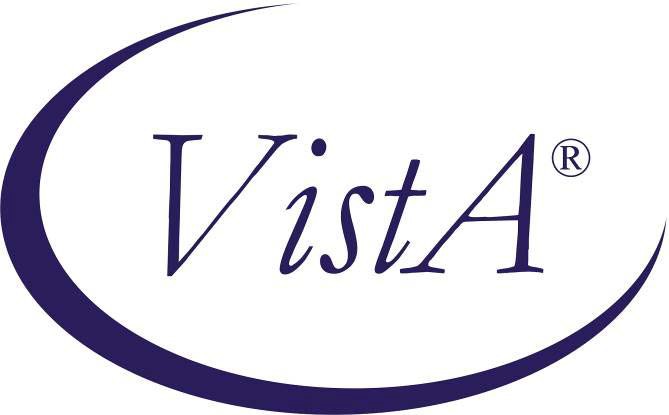 Compensation and Pension Record Interchange (CAPRI)CAPRI COMPENSATION AND PENSION WORKSHEET MODULE (CPWM) TEMPLATES - PRESUMPTIVE AGENT ORANGE QUESTIONNAIRE UPDATESRelease Notes Patch: DVBA*2.7*159 November 2010Department of Veterans Affairs Office of Enterprise Development Management & Financial SystemsNovember 2010	DVBA*2.7*159 Release Notes	iiPrefacePurpose of the Release NotesThe Release Notes document describes the new features and functionality of patch DVBA*2.7*159 (CAPRI CPWM TEMPLATES - PRESUMPTIVE AGENT ORANGE QUESTIONNAIRE UPDATES).The information contained in this document is not intended to replace the CAPRI User Manual. The CAPRI User Manual should be used to obtain detailed information regarding specific functionality.Table of ContentsOverviewVeterans Benefits Administration Veterans Affairs Central Office (VBAVACO) has approved content changes for three Agent Orange Presumptive Disability Benefit Questionnaires:Ischemic Heart Disease (IHD) Disability Benefits QuestionnaireHairy Cell and Other B-cell Leukemias Disability Benefits QuestionnaireParkinson's Disease Disability Benefits QuestionnaireThis patch introduces enhancements to the AUTOMATED MED INFO EXCHANGE (AMIE) V 2.7 package and the Compensation & Pension Record Interchange (CAPRI) application in support of these new Compensation and Pension (C&P) Disability Benefit Questionnaires (DBQs).The following provides a high-level overview of Patch DVBA*2.7*159 (CAPRI CPWM TEMPLATES - PRESUMPTIVE AGENT ORANGE QUESTIONNAIRE UPDATES).CAPRI - DBQ Template UpdatesVeterans Benefits Administration Veterans Affairs Central Office (VBAVACO) has approved content updates for three Agent Orange Presumptive Questionnaire templates:DBQ ISCHEMIC HEART DISEASEDBQ LEUKEMIADBQ PARKINSONSAMIE - DBQ Worksheet UpdatesVeterans Benefits Administration Veterans Affairs Central Office (VBAVACO) has approved content changes for three Agent Orange Presumptive AMIE C&P Questionnaire worksheets:DBQ ISCHEMIC HEART DISEASEDBQ LEUKEMIADBQ PARKINSONSCAPRI- DBQ Template DefectsA defect (HD0000000442506) in DBQ PARKINSONS not printing correctly has been addressed.AMIE – DBQ Worksheet DefectsA defect (HD0000000438238) in the print driver routines for the following AMIE DBQ Worksheets has been addressed:*DBQ ISCHEMIC HEART DISEASE*DBQ LEUKEMIA*DBQ PARKINSONSAssociated Remedy Tickets and New Service RequestsAssociated Remedy Ticket(s):HD0000000438238 - Worksheets intermittently not printing HD0000000442506 – DBQ Parkinsons not printing correct valueAssociated New Service Request(s):There are no New Service Requests associated with this patch.Functional OverviewThe following section contains an overview of the changes and primary functionality that are being delivered in this patch.CAPRI – DBQ Template UpdatesVeterans Benefits Administration Veterans Affairs Central Office (VBAVACO) has approved the following updates to the CAPRI Disability Benefit Questionnaire templates.DBQ ISCHEMIC HEART DISEASE was modified:To reword the introduction paragraph to read “Your patient is applying to the U.S. Department of Veterans Affairs (VA) for disability benefits. VA will consider the information you provide on this questionnaire as part of their evaluation in processing the Veteran's claim.” instead of the current “The Veteran has applied to the U.S. Department of Veterans Affairs for disability benefits. Please complete this Questionnaire, which VA needs for review of the application.”To allow the user to record the diagnostic test results regardless of how they answer the question "Is there evidence of cardiac hypertrophy or dilatation?” thus allowing the examiner to record data supporting the positive or negative decision.To correct a defect discovered by the CAPRI Development team - "Other study (specify):" does not appear on report when no detail data is entered.Problem: When the examiner chooses "Other Study (specify):" and does not enter any data, "Other study (specify):" does not display on the report.Solution: The template has been altered so that "Other study (specify):" appears on the report, whether any detail data is entered or not.DBQ LEUKEMIA was modified:1. To reword the introduction paragraph to read “Your patient is applying to the U.S. Department of Veterans Affairs (VA) for disability benefits. VA will consider the information you provide on this questionnaire as part of their evaluation in processing the Veteran's claim.” instead of the current “The Veteran has applied to the U.S. Department of Veterans Affairs for disability benefits. Please complete this Questionnaire, which VA needs for review of the application.”DBQ PARKINSONS was modified:To reword the introduction paragraph to read “Your patient is applying to the U.S. Department of Veterans Affairs (VA) for disability benefits. VA will consider the information you provide on this questionnaire as part of their evaluation in processing the Veteran's claim.” instead of the current “The Veteran has applied to the U.S. Department of Veterans Affairs for disability benefits. Please complete this Questionnaire, which VA needs for review of the application.”	Section 5, "Additional manifestations/complications due to Parkinson's or its treatment", urinary problems section, has been modified to allow the selection of "Incontinence" and/or "Urinary retention" as discrete problems. The section has been restructured to allow users to select "Use of an appliance" if either “Incontinence” or “Urinary retention” is chosen and to specify the number of absorbent pads used per day for “Incontinence”.Remedy Ticket HD0000000442506- If you select the Mild button for the third question (Bradykinesia or slowed motion) of the third section (3. Motor manifestations due to Parkinson’s or it’s treatment) and then go print the report, the Severe button is also selected even though the user only chose Mild.This patch implements these template updates, which are accessible through the Compensation & Pension Worksheet Module of the CAPRI GUI.AMIE - DBQ Worksheet UpdatesThe following Remedy ticket is associated with worksheet update:* Remedy Ticket HD0000000438238Problem: Worksheets are printing intermittently since the installation of DVBA*2.7*154. The problem occurs if multiple AMIE Worksheets are printed at the same time. This occurs because the print routines are killing variables required by the second and subsequent worksheets.Solution: The driver routines for the AMIE worksheets have been updated to preserve the variables that are shared between worksheets.Veterans Benefits Administration Veterans Affairs Central Office (VBAVACO) has approved the following Automated Medical Information Exchange C&P Questionnaire worksheet updates.DBQ ISCHEMIC HEART DISEASE was modified:1. To reword the introduction paragraph to read “Your patient is applying to the U.S. Department of Veterans Affairs (VA) for disability benefits. VA will consider the information you provide on this questionnaire as part of their evaluation in processing the Veteran's claim.” instead of the current “The Veteran has applied to the U.S. Department of Veterans Affairs for disability benefits. Please complete this Questionnaire, which VA needs for review of the application.”DBQ LEUKEMIA was modified:1. To reword the introduction paragraph to read “Your patient is applying to the U.S. Department of Veterans Affairs (VA) for disability benefits. VA will consider the information you provide on this questionnaire as part of their evaluation in processing the Veteran's claim.” instead of the current “The Veteran has applied to the U.S. Department of Veterans Affairs for disability benefits. Please complete this Questionnaire, which VA needs for review of the application.”DBQ PARKINSONS was modified:To reword the introduction paragraph to read “Your patient is applying to the U.S. Department of Veterans Affairs (VA) for disability benefits. VA will consider the information you provide on this questionnaire as part of their evaluation in processing the Veteran's claim.” instead of the current “The Veteran has applied to the U.S. Department of Veterans Affairs for disability benefits. Please complete this Questionnaire, which VA needs for review of the application.”Section 5, "Additional manifestations/complications due to Parkinson's or its treatment", urinary problems section, has been modified to print the selection of “None” or "Incontinence" and/or "Urinary retention" as discrete problems.This patch implements the new content for the AMIE Disability Benefit Questionnaire (DBQ) worksheets, which are accessible through the Veterans Health Information Systems and Technology Architecture (VistA) AMIE software package.Template ViewsTemplates will not contain the SSN field or Physician Information fields; these are only contained on the AMIE DBQ worksheets. Additionally, a note stating the following will appear at the bottom of each page of the template. This note also appears after the physician information on the AMIE DBQ worksheet.NOTE: The VA may request additional medical information, including additional examinations if necessary to complete VA’s review of the Veteran’s application.Disability Benefits QuestionnairesThe following section describes the content of the three questionnaires.Ischemic Heart Disease (IHD)Disability Benefits Questionnaire Ischemic Heart Disease (IHD)Name of patient/Veteran: 	SSN:  	Your patient is applying to the U. S. Department of Veterans Affairs (VA) for disability benefits. VA will consider the information you provide on this questionnaire as part of their evaluation in processing the Veteran's claim.DiagnosisDoes the Veteran have ischemic heart disease (IHD)?	 Yes No NOTE: Provide only diagnoses that pertain to IHD.Diagnosis #1:  		 ICD code:  			                                                                        Date of diagnosis #1:  	Diagnosis #2:  		 ICD code:  			                                                                        Date of diagnosis #2:  	Diagnosis #3:  		 ICD code:  			                                                                        Date of diagnosis #3:  	If additional diagnoses that pertain to IHD, list using above format:NOTE: IHD includes, but is not limited to, acute, sub-acute, and old myocardial infarction; atherosclerotic cardiovascular disease including coronary artery disease (including coronary spasm) and coronary bypass surgery; and stable, unstable and Prinzmetal's angina. IHD does not include hypertension or peripheral manifestations of arteriosclerosis such as peripheral vascular disease or stroke, or any other condition that does not qualify within the generally accepted medical definition of ischemic heart disease.Page: 2Disability Benefits Questionnaire for Ischemic Heart Disease (IHD)Medical historyDoes the Veteran's treatment plan include taking continuous medication for the diagnosed condition? 	Yes 	NoList medications:  	Is there a history of:Percutaneous coronary intervention (PCI)	 	Yes	 	NoTreatment facility/date:  	Myocardial infarction	 	Yes	 	NoTreatment facility/date: 	Coronary bypass surgery	 	Yes	 	NoTreatment facility/date: 	Heart transplant	 	Yes	 	NoTreatment facility/date: 	If yes, is it as likely as not that the Veteran's heart transplantis due to IHD?	 	Yes 	NoImplanted cardiac pacemaker	 	Yes	 	NoTreatment facility/date:  	If yes, is it as likely as not that the Veteran's pacemaker is due to IHD? 	Yes	 	NoImplanted automatic implantable cardioverter defibrillator (AICD) 	Yes	 	NoTreatment facility/date:  	If yes, is it as likely as not that the Veteran's AICD is due to IHD? 	Yes	 	NoPage: 3Disability Benefits Questionnaire for Ischemic Heart Disease (IHD)Congestive heart failure (CHF)Does the Veteran have CHF?	 	Yes	 	NoIs the Veteran's CHF chronic?	 	Yes	 	NoIf the Veteran's CHF is not chronic, has the Veteran had more than one episode of acute CHF in the past year? 	Yes	 	NoTreatment facility/date of most recent episode of CHF:  	Cardiac functional assessmentHas a diagnostic exercise test been conducted? 	Yes	 	NoIf yes, provide level of METs the Veteran can perform as shown bythe most recent diagnostic exercise testing:   	Date of most recent diagnostic exercise test:  	If exercise METs testing was not completed because it is not required as part of Veteran's treatment plan, complete the following METs test based on the Veteran's responses:Lowest level of activity at which the Veteran reports symptoms (check all symptoms that apply) 	 dyspnea 	fatigue 	angina 	dizziness 	syncope 	 (1-3 METs) This METs level has been found to be consistent with activities such as eating, dressing, taking a shower,slow walking (2 mph) for 1-2 blocks 	 (>3-5 METs) This METs level has been found to be consistent with activities such as light yard work (weeding), mowinglawn (power mower), brisk walking (4 mph) 	 (>5-7 METs) This METs level has been found to be consistent with activities such as golfing (without cart), mowing lawn(push mower), heavy yard work (digging) 	 (>7-10 METs) This METs level has been found to be consistent with activities such as climbing stairs quickly, moderatebicycling, sawing wood, jogging (6 mph) 		 The Veteran denies experiencing above symptoms with any level of physical activityPage: 4Disability Benefits Questionnaire for Ischemic Heart Disease (IHD)Diagnostic testingDetermination of cardiac hypertrophy/dilatation is required; the suggested order of testing for cardiac hypertrophy/dilatation is EKG, then chest x-ray (PA and lateral), then echocardiogram. Echocardiogram is only necessary if the other two tests are negative. A limited echocardiogram, if available, is appropriate to determine if cardiac hypertrophy/dilatation is present by measuring only left ventricular dimension, wall thickness and ejection fraction.Is there evidence of cardiac hypertrophy or dilatation? 	Yes 	NoDiagnostic test (provide most recent test only): 	 EKG	Date of EKG:  	 	 Chest x-ray	Date of CXR:  	 	 Echocardiogram	Date of echocardiogram:  	 	 Other study (specify): 	Date:  	Left ventricular ejection fraction (LVEF), if known: 	% Date of test:  	If LVEF testing is not of record, but available medical information sufficiently reflects the severity of the Veteran's cardiovascular condition, LVEF testing is not required.Functional impactDoes the Veteran's ischemic heart disease impact his or her ability to work? 	Yes 	NoIf yes, describe impact, providing one or more examples:  	Leukemia (Hairy Cell and Other B-cell Leukemias)Disability Benefits Questionnaire Hairy Cell and other B-cell LeukemiasName of patient/Veteran: 	SSN:  	Your patient is applying to the U. S. Department of Veterans Affairs (VA) for disability benefits. VA will consider the information you provide on this questionnaire as part of their evaluation in processing the Veteran's claim.DiagnosisDoes the Veteran now have or has he/she ever been diagnosed with hairy cell leukemia or any other B-cell leukemia? 	Yes 	NoNOTE: Provide only diagnoses that pertain to hairy cell or any other B-cell leukemiasDiagnosis #1:  		 ICD code:  			                                                  Date of diagnosis #1:  	Diagnosis #2:  		 ICD code:  			                                                  Date of diagnosis #2:  	Diagnosis #3:  		 ICD code:  			                                                  Date of diagnosis #3:  	If additional diagnoses that pertain to hairy cell leukemia or anyother B-cell leukemia, list using above format:  	Status of disease 	 Active	 	RemissionTreatment         The Veteran is currently undergoing treatment for this leukemia with surgical, radiation, immunotherapy, antineoplastic chemotherapy and/or other therapeutic procedures. 	 The Veteran has completed treatment for this leukemia.Date of discontinuance of treatment:  	Page: 2Disability Benefits Questionnaire for Hairy Cell and other B-cell LeukemiasComplications or residuals of treatmentDoes the Veteran currently have any complications or residuals of treatment? 	Yes	 	NoAre there any complications or residuals requiring transfusion of platelets or red cells? 	Yes	 	NoIf yes, indicate frequency: 	 At least once per year but less than once every 3 months 	 At least once every 3 months 	 At least once every 6 weeksAre there any complications or residuals causing recurring infections? 	Yes	 	NoIf yes, indicate frequency: 	 At least once per year but less than once every 3 months 	 At least once every 3 months 	 At least once every 6 weeksPage: 3Disability Benefits Questionnaire for Hairy Cell and other B-cell LeukemiasAre there any complications or residuals related to anemia? 	Yes	 	NoIf yes, check all that apply: 	 Asymptomatic anemia 	 Requires continuous medication 	 Requiring bone marrow transplant	Date: 	 	 Symptomatic anemia (check signs and symptoms that apply)     Weakness	 Easy fatigability	 Headaches     Lightheadedness Shortness of breath     Dyspnea on mild exertion     Cardiomegaly	 Tachycardia Syncope     High output congestive heart failure	 Dyspnea at rest 	  Other signs and/or symptoms:  	If available, provide most recent hemoglobin level (gm/100ml): 	Date:  	If available, provide most recent platelet count: 	Date:  	If any other residual complications are present, please specify:  	Page: 4Disability Benefits Questionnaire for Hairy Cell and other B-cell LeukemiasFunctional impactDoes the Veteran's B-cell leukemia impact the Veteran's ability to work? 	Yes 	NoIf yes, describe impact, providing one or more examples:  	Remarks, if any  	Physician signature: 	Date:  	Physician printed name: 	Phone:  	Medical license #:  	Physician address:  	NOTE: VA may request additional medical information, including additional examinations if necessary to complete VA's review of the Veteran's application.Parkinson’s DiseaseDisability Benefits Questionnaire Parkinson's DiseaseName of patient/Veteran: 	SSN:  	Your patient is applying to the U. S. Department of Veterans Affairs (VA) for disability benefits. VA will consider the information you provide on this questionnaire as part of their evaluation in processing the Veteran's claim.DiagnosisDoes the Veteran now have or has he/she ever been diagnosed with Parkinson's disease?	 	Yes	 	NoICD code:  	Date of diagnosis:  	Dominant hand 	Right	 	Left	 	AmbidextrousMotor manifestations due to Parkinson's or its treatment (check all that apply)Stooped posture 	None 	Mild 	Moderate 	SevereBalance impairment 	None 	Mild 	Moderate 	SevereBradykinesia or slowed motion (difficulty initiating movement, "freezing", short shuffling steps) 	None 	Mild	 Moderate 	SevereLoss of automatic movements (such as blinking, leading to fixed gaze; typical Parkinson's facies) 	None 	Mild	 Moderate 	SevereSpeech changes (monotone, slurring words, soft or rapid speech) 	None 	Mild	 Moderate 	SeverePage: 2Disability Benefits Questionnaire for Parkinson's DiseaseTremor (characteristic hand shaking, "pill-rolling")    Yes No Extremities affected:     Right upper 	Not affected 	Mild 	Moderate 	Severe     Left upper 	Not affected 	Mild 	Moderate 	Severe     Right lower 	Not affected 	Mild 	Moderate 	Severe     Left lower 	Not affected 	Mild 	Moderate 	Severe Muscle rigidity and stiffness    Yes No Extremities affected:     Right upper 	Not affected 	Mild 	Moderate 	Severe     Left upper 	Not affected 	Mild 	Moderate 	Severe     Right lower 	Not affected 	Mild 	Moderate 	Severe     Left lower 	Not affected 	Mild 	Moderate 	SevereMental manifestations due to Parkinson's or its treatment Depression 	None 	Mild	 Moderate 	SevereCognitive impairment or dementia 	None 	Mild	 Moderate 	SeverePage: 3Disability Benefits Questionnaire for Parkinson's DiseaseAdditional manifestations/complications due to Parkinson's or its treatmentLoss of sense of smell    None Partial CompleteSleep disturbance (insomnia or daytime "sleep attacks") 	None 	Mild	 Moderate 	Severe Difficulty chewing/swallowing 	None 	Mild	 Moderate 	SevereUrinary problems	 None Incontinence Urinary retention Absorbent material required, specify pads/day:    0 1 2-4 > 4Use of an appliance required?    Yes NoConstipation (due to slowing of GI tract or secondary to Parkinson's medications) 	None 	Mild	 Moderate 	Severe Sexual dysfunction 	None 	Mild	 Moderate 	Severe (precludes intercourse)    Erectile dysfunction precludes intercourseOther manifestations/complications: 	Financial responsibilityIn your judgment, is the Veteran able to manage his/her benefit payments in his/her own best interest, or able to direct someone else todo so? 	Yes 	NoPage: 4Disability Benefits Questionnaire for Parkinson's DiseaseFunctional impactDoes the Veteran's Parkinson's disease impact his or her ability to work? 	Yes	 	NoIf yes, describe impact, providing one or more examples:Remarks, if any  	Physician signature: 	Date:  	Physician printed name: 	Phone:  	Medical license #:  	Physician address:  	NOTE: VA may request additional medical information, including additional examinations if necessary to complete VA's review of the Veteran's application.Software and Documentation RetrievalSoftwareThe VistA software is being distributed as a PackMan patch message through the National Patch Module (NPM). The KIDS build for this patch is DVBA*2.7*159.User DocumentationThe user documentation for this patch may be retrieved directly using FTP. The preferred method is to FTP the files from:REDACTEDThis transmits the files from the first available FTP server. Sites may also elect to retrieve software directly from a specific server as follows:The following files will be available:Documentation may also be retrieved from the VistA Documentation Library (VDL) on the Internet at the following address. This web site is usually updated within 1-3 days of the patch release date.http://www.va.gov/vdl/application.asp?appid=133OI&T Field OfficeFTP AddressDirectoryAlbanyREDACTED[anonymous.software]HinesREDACTED[anonymous.software]Salt Lake CityREDACTED[anonymous.software]File NameFormatDescriptionDVBA_27_P159_RN.PDFBinaryRelease Notes